          《在线课堂》学习单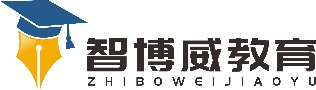 班级                姓名：                 单元数学5年级上册第6单元课题梯形的面积温故知新求出下面图形的面积。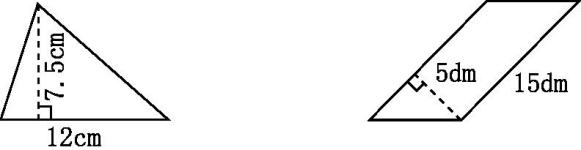 自主攀登1、用两个完全相同的梯形拼一拼。（1）用两个完全相同的梯形可以拼成一个（              ）；（2）拼成的图形的底等于(　　       　　)，高等于(　        　　)；（3）拼成的图形的面积=（            ） ，而梯形的面积是这个图形面积的一半，所以梯形的面积=(                    )。2、如果用a、b、h分别表示梯形的上底、下底、高，那么梯形的面积公式用字母表示为(            )。稳中有升我国三峡水电大坝的横截面的一部分是梯形,求它的面积。S =(a+b)h÷2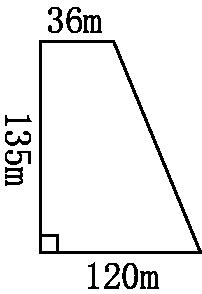 =(　　+　　)×(　　　)÷2	 =说句心里话